Тема урока: Соотношения между сторонами и углами треугольника.Тип урока: Комбинированный урок  (2 часа).Цели урока:ОбразовательнаяСоздать условия для закрепления и отработки умения и навыков по прошлым темам.Ввести понятие соотношения между сторонами и углами треугольника.РазвивающаяСодействовать развитию алгоритмического мышления.Развивать логическое мышление.ВоспитательнаяВоспитывать аккуратность при выполнении математических заданий.Воспитывать математическую культуру.План урока:Организационный момент (2 мин)Фронтальный опрос (10 мин)Тестирование (30-35 мин)Объяснение новой темы (15-20 мин)Решение заданий по новой теме (15-20 мин)Подведение итогов урока (3 мин)Ход урока:Организационный  момент.Приветствие, сообщение темы и задач урока. Фронтальный опрос.Сумма углов треугольника. (18) Назовите углы.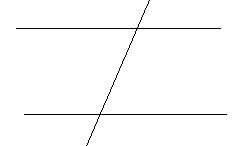 (Углы 3 и 5, 4 и 6 – внутренние накрест лежащие.3 и 6, 4 и 5 – внутренние односторонние.1 и 5, 4 и 8, 2 и 6, 3 и 7 – соответственные.1 и 2, 4 и 3, 5 и 6, 7 и 8 – смежные.1 и 3, 2 и 4, 5 и 7, 6 и 8 – вертикальные.)  Найдите углы.(Угол 2 = ; угол 4 = ; угол 3 = ; угол 5 = ; угол 6 = ; угол 8 = ; угол 7 = .)Признаки параллельности прямых.Равны внутренние накрест лежащие углы;Равны соответственные углы;Сумма внутренних односторонних углов равна .Чему равен внешний угол треугольника? (сумме 2-х внутренних углов, не смежных с ним).Назовите стороны прямоугольного треугольника (гипотенуза и 2 катета).Признаки равенства прямоугольных треугольников:Если катеты одного треугольника соответственно равны катетам другого, то такие прямоугольные треугольники равны.Если катет и прилежащий острый угол одного треугольника соответственно равны катету и прилежащему острому углу другого, то такие прямоугольные треугольники равны.Если гипотенуза и острый угол одного треугольника соответственно равны гипотенузе и острому углу другого, то такие прямоугольные треугольники равны.Если катет и гипотенуза одного треугольника соответственно равны катету и гипотенузе другого, то такие прямоугольные треугольники равны.В прямоугольном треугольнике с углом катет … (противолежащий   этому углу, равен половине гипотенузы).Тестирование.«Параллельность прямых. Сумма углов треугольника.»Если прямые a и b параллельны между собой, а прямая b параллельна прямой c, что можно сказать о прямых a и с?А) они пересекаются;           Б) они параллельны между собой;         В) нет правильного ответа.2. Укажите правильную формулировку теоремы: «Если две прямые пересечены третьей и внутренние накрест лежащие углы равны, то прямые …»А) перпендикулярны;         Б) параллельны;В) пересекаются.3. «Две прямые перпендикулярные одной прямой, параллельны между собой». К чему относится это утверждение?А) теорема;        Б) аксиома;В) следствие.4. Две прямые пересечены третьей прямой. Данные прямые будут параллельны, если…А) соответственные углы равны;Б) внутренние соответственные углы равны;В) односторонние углы равны.5. Найдите правильную формулировку теоремы: «Две прямые, параллельные третьей прямой, будут …»А) перпендикулярными;         Б) пересекающимися.В) параллельными;6. Выясните, будут ли прямые параллельны, если соответственные углы, образованные при пересечении данных прямых третьей прямой, равны  и .А) будут;     Б) не будут;     В) нет правильного ответа.7. Выясните, будут ли прямые параллельны, если соответственные углы, образованные при пересечении данных прямых третьей прямой, равны  и .А) будут параллельными;     Б) не будут параллельными;В) нет правильного ответа.8. Сумма двух накрест лежащих углов, образованных при пересечении двух параллельных прямых третьей, равна . Найдите все углы.А) четыре по ; четыре по ;     Б) четыре по ; три по ;В) каждый по .9. Точки A и N по отношению к прямой BD лежат в разных полуплоскостях. Будут ли параллельными прямые AB и DN, если градусная мера угла ABD равна , а градусная мера угла BDN равна ?А) нет правильного ответа;     Б) будут;     В) не будут.10. Один из углов, образованных при пересечении двух параллельных прямых третьей, равен . Какие углы образует секущая при пересечении параллельных прямых?А) ;     Б) , ;     В) , .11. Чему равна сумма внутренних углов треугольника?А) ;     Б) ;     В) .12. Сколько острых углов в тупоугольном треугольнике?А) 1;     Б) 2;     В) 3.13. Сколько внешних углов при каждой вершине треугольника?А) 3;     Б) 2;     В) 1.14. Чему равен угол B в треугольнике ABC, A = , C = ?А) ;     Б) ;     В) .15. В равнобедренном треугольнике угол между боковыми сторонами равен . Найдите углы при основании.А) ;     Б) ;     В) .16. В равнобедренном треугольнике один из углов при основании равен . Найдите угол, лежащий против основания.А) ;     Б) ;     В) .17. Может ли быть в треугольнике два прямых угла?А) может;     Б) не может;     В) нет правильного ответа.18. Может ли в равнобедренном треугольнике угол при основании быть тупым?А) может;     Б) не может;     В) нет правильного ответа.19. В треугольнике ABC внешние углы при вершинах A и B равны  и . Найдите внешний угол при вершине С.А) ;     Б) ;     В) .20. Найдите внешний угол равностороннего треугольника.А) ;     Б) ;     В) .Ответы:ББВАВАБАВА В Б В Б А В Б Б А АОбъяснение новой темы.Соотношения между сторонами и углами треугольника.Теорема 1: В треугольнике против большей стороны лежит больший угол и обратно, против большего угла лежит большая сторона.
В прямоугольном треугольнике гипотенуза больше катета.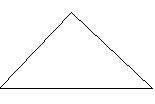 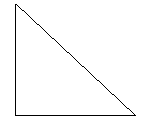 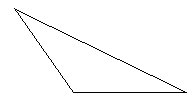 Можно ли построить треугольник со сторонами 1 см, 2 см и 3 см?→ Теорема 2: Каждая сторона треугольника меньше суммы двух других сторон.Неравенства треугольника:Решение заданий. №184A > BA > C№1852 + 3 = 5  - не существует2,1 + 2 = 4,2  - не существует4 + 3 = 7 > 6 – существует№186BC > AC > ABBC = AC < AB№187B > A > C№188 (устно)РавнобедренныйРавносторонний№189 (устно)6 + 6 = 12 < 15 см (нет, не может)№1925 + 5 = 10 > 221 + 21 = 42 > 96 + 6 = 12 > 3На домашнее задание: читать стр.58-60, проработать конспект. Подвести итог урока, ответить на имеющиеся у учеников вопросы по новой теме, выставить оценки, отметить активных учеников.